Thank you for your registration! Please Email this form to MemberSupportCenter@case.org with subject line “ASAP Convention”. An invoice will be created using the information from this form and returned to you via email in 2-3 business days along with instructions for providing payment. If we do not get back to you within 3 business days, please call the CASE Member Support Center at +1 (202) 328-2273 9 am – 5 pm Eastern, Monday-Friday to ensure that we received your registration form.Please note: To receive the first tier of early bird pricing, your form must be received by 11:59 pm on June 14, 2019. To receive regular registration pricing, your form must be received by 11:59 pm on July 12, 2019. Registration forms received after 12:00am July 12, 2019 will receive late registration pricing.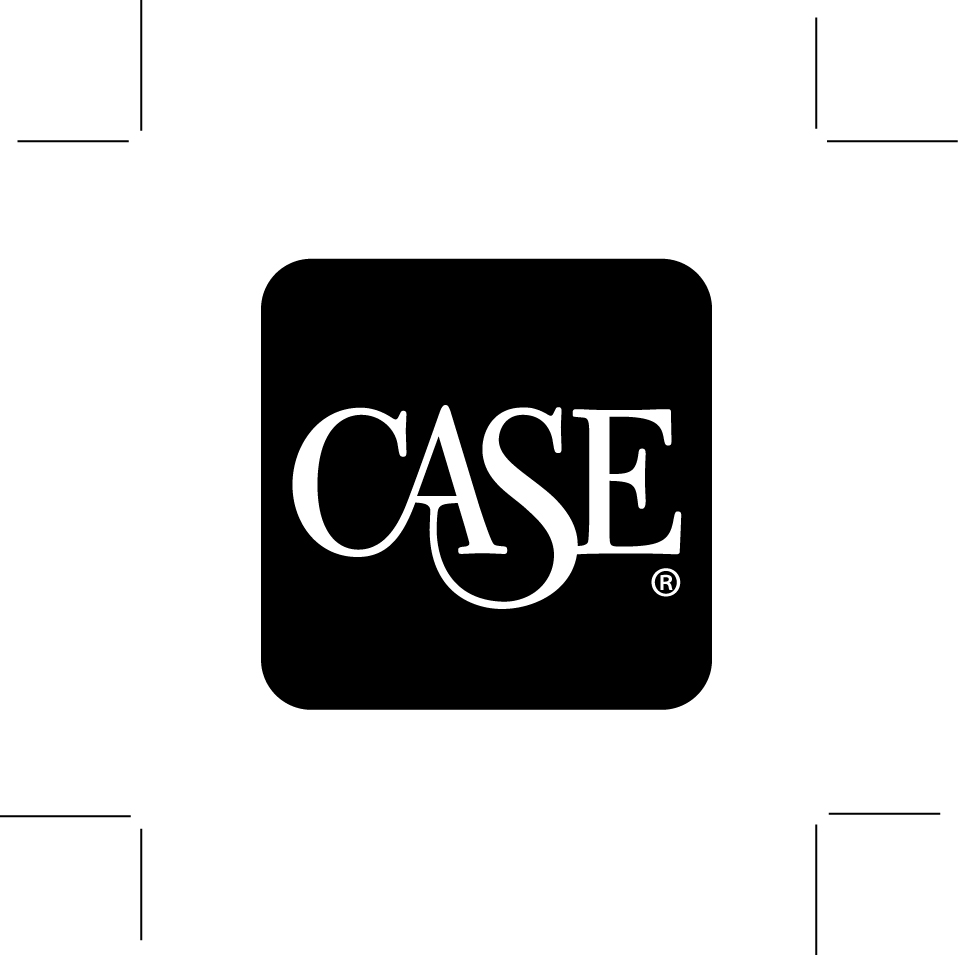 2019 CASE ASAP Network Convention Registration Form2019 CASE ASAP Network Convention Registration Form2019 CASE ASAP Network Convention Registration Form2019 CASE ASAP Network Convention Registration Form2019 CASE ASAP Network Convention Registration Form2019 CASE ASAP Network Convention Registration FormINSTRUCTIONS:   Please complete this form and email it to MemberSupportCenter@case.org with Subject Line: ASAP Convention. CASE will create an invoice based on the information in this form and Email you an invoice within 2-3 business days. Instructions for providing payment will be provided in the Email.INSTRUCTIONS:   Please complete this form and email it to MemberSupportCenter@case.org with Subject Line: ASAP Convention. CASE will create an invoice based on the information in this form and Email you an invoice within 2-3 business days. Instructions for providing payment will be provided in the Email.INSTRUCTIONS:   Please complete this form and email it to MemberSupportCenter@case.org with Subject Line: ASAP Convention. CASE will create an invoice based on the information in this form and Email you an invoice within 2-3 business days. Instructions for providing payment will be provided in the Email.INSTRUCTIONS:   Please complete this form and email it to MemberSupportCenter@case.org with Subject Line: ASAP Convention. CASE will create an invoice based on the information in this form and Email you an invoice within 2-3 business days. Instructions for providing payment will be provided in the Email.INSTRUCTIONS:   Please complete this form and email it to MemberSupportCenter@case.org with Subject Line: ASAP Convention. CASE will create an invoice based on the information in this form and Email you an invoice within 2-3 business days. Instructions for providing payment will be provided in the Email.INSTRUCTIONS:   Please complete this form and email it to MemberSupportCenter@case.org with Subject Line: ASAP Convention. CASE will create an invoice based on the information in this form and Email you an invoice within 2-3 business days. Instructions for providing payment will be provided in the Email.INSTRUCTIONS:   Please complete this form and email it to MemberSupportCenter@case.org with Subject Line: ASAP Convention. CASE will create an invoice based on the information in this form and Email you an invoice within 2-3 business days. Instructions for providing payment will be provided in the Email.Step 1: Adviser InformationPlease fill out this section for the main adviser in attendance. Additional advisers can be listed in step 2. If you, as the adviser, will not attend, please see the box in step 2.Step 1: Adviser InformationPlease fill out this section for the main adviser in attendance. Additional advisers can be listed in step 2. If you, as the adviser, will not attend, please see the box in step 2.Step 1: Adviser InformationPlease fill out this section for the main adviser in attendance. Additional advisers can be listed in step 2. If you, as the adviser, will not attend, please see the box in step 2.Step 1: Adviser InformationPlease fill out this section for the main adviser in attendance. Additional advisers can be listed in step 2. If you, as the adviser, will not attend, please see the box in step 2.Step 1: Adviser InformationPlease fill out this section for the main adviser in attendance. Additional advisers can be listed in step 2. If you, as the adviser, will not attend, please see the box in step 2.Step 1: Adviser InformationPlease fill out this section for the main adviser in attendance. Additional advisers can be listed in step 2. If you, as the adviser, will not attend, please see the box in step 2.Step 1: Adviser InformationPlease fill out this section for the main adviser in attendance. Additional advisers can be listed in step 2. If you, as the adviser, will not attend, please see the box in step 2.Adviser Full Name:(as it will appear on badge)Adviser Full Name:(as it will appear on badge)Adviser Full Name:(as it will appear on badge)Adviser Full Name:(as it will appear on badge)Adviser Nickname: (if applicable, as it will appear on badge)Adviser Nickname: (if applicable, as it will appear on badge)Adviser Nickname: (if applicable, as it will appear on badge)Adviser Nickname: (if applicable, as it will appear on badge)Job Title:Job Title:Job Title:Job Title:Institution Name:Institution Name:Institution Name:Institution Name:How many years have you been a CASE ASAP adviser?How many years have you been a CASE ASAP adviser?How many years have you been a CASE ASAP adviser?How many years have you been a CASE ASAP adviser?Is this your first year attending the CASE ASAP Convention as an adviser?Is this your first year attending the CASE ASAP Convention as an adviser?Is this your first year attending the CASE ASAP Convention as an adviser?Is this your first year attending the CASE ASAP Convention as an adviser?YesNoYesNoYesNoName of Student Advancement Group:Name of Student Advancement Group:Name of Student Advancement Group:Name of Student Advancement Group:Step 2: Additional AdvisersStep 2: Additional AdvisersStep 2: Additional AdvisersStep 2: Additional AdvisersStep 2: Additional AdvisersStep 2: Additional AdvisersStep 2: Additional AdvisersHow many additional advisers (not including yourself) will attend?How many additional advisers (not including yourself) will attend?How many additional advisers (not including yourself) will attend?Check the box to the right if the student group will not be accompanied by any advisers at all.Check the box to the right if the student group will not be accompanied by any advisers at all.Check the box to the right if the student group will not be accompanied by any advisers at all.Step 3: Your student groupSelect your group size below. You will be notified how to enter student attendee names via an online process after payment is received.Step 3: Your student groupSelect your group size below. You will be notified how to enter student attendee names via an online process after payment is received.Step 3: Your student groupSelect your group size below. You will be notified how to enter student attendee names via an online process after payment is received.Step 3: Your student groupSelect your group size below. You will be notified how to enter student attendee names via an online process after payment is received.Step 3: Your student groupSelect your group size below. You will be notified how to enter student attendee names via an online process after payment is received.Step 3: Your student groupSelect your group size below. You will be notified how to enter student attendee names via an online process after payment is received.Step 3: Your student groupSelect your group size below. You will be notified how to enter student attendee names via an online process after payment is received.How many students will attend the CASE ASAP Network Convention?How many students will attend the CASE ASAP Network Convention?How many students will attend the CASE ASAP Network Convention?How many students will attend the CASE ASAP Network Convention?Step 5: Emergency Contact InformationRequired. Please list at least one emergency contact for the adviser listed in Step 1 ONLY. Advisers should maintain the emergency contact information for those in their group. Student Emergency contacts are not captured here.Step 5: Emergency Contact InformationRequired. Please list at least one emergency contact for the adviser listed in Step 1 ONLY. Advisers should maintain the emergency contact information for those in their group. Student Emergency contacts are not captured here.Step 5: Emergency Contact InformationRequired. Please list at least one emergency contact for the adviser listed in Step 1 ONLY. Advisers should maintain the emergency contact information for those in their group. Student Emergency contacts are not captured here.Step 5: Emergency Contact InformationRequired. Please list at least one emergency contact for the adviser listed in Step 1 ONLY. Advisers should maintain the emergency contact information for those in their group. Student Emergency contacts are not captured here.Step 5: Emergency Contact InformationRequired. Please list at least one emergency contact for the adviser listed in Step 1 ONLY. Advisers should maintain the emergency contact information for those in their group. Student Emergency contacts are not captured here.Step 5: Emergency Contact InformationRequired. Please list at least one emergency contact for the adviser listed in Step 1 ONLY. Advisers should maintain the emergency contact information for those in their group. Student Emergency contacts are not captured here.Step 5: Emergency Contact InformationRequired. Please list at least one emergency contact for the adviser listed in Step 1 ONLY. Advisers should maintain the emergency contact information for those in their group. Student Emergency contacts are not captured here.Contact 1Contact 1Contact 1Contact 2, if desiredContact 2, if desiredName of emergency contactName of emergency contactRelationship Relationship Phone NumberPhone NumberPhone Number TypePhone Number TypeCell   Home  WorkCell   Home  WorkCell   Home  WorkCell   Home  WorkCell   Home  WorkAdditional CommentsAdditional CommentsCancellation PolicyCancellation PolicyCancellation PolicyCancellation PolicyCancellation PolicyCancellation PolicyCancellation PolicyCancellation PolicyCancellations must be made in writing by 5:00 PM EST via email at membersupportcenter@case.org. Refunds may be made on main conference fees only. Refer to the following timeframes for refund deadlines. After the deadline, CASE is unable to refund due to injury, illness or inclement weather. Name changes from the same institution are permitted at any time.Cancellations must be made in writing by 5:00 PM EST via email at membersupportcenter@case.org. Refunds may be made on main conference fees only. Refer to the following timeframes for refund deadlines. After the deadline, CASE is unable to refund due to injury, illness or inclement weather. Name changes from the same institution are permitted at any time.Cancellations must be made in writing by 5:00 PM EST via email at membersupportcenter@case.org. Refunds may be made on main conference fees only. Refer to the following timeframes for refund deadlines. After the deadline, CASE is unable to refund due to injury, illness or inclement weather. Name changes from the same institution are permitted at any time.Cancellations must be made in writing by 5:00 PM EST via email at membersupportcenter@case.org. Refunds may be made on main conference fees only. Refer to the following timeframes for refund deadlines. After the deadline, CASE is unable to refund due to injury, illness or inclement weather. Name changes from the same institution are permitted at any time.Cancellations must be made in writing by 5:00 PM EST via email at membersupportcenter@case.org. Refunds may be made on main conference fees only. Refer to the following timeframes for refund deadlines. After the deadline, CASE is unable to refund due to injury, illness or inclement weather. Name changes from the same institution are permitted at any time.Cancellations must be made in writing by 5:00 PM EST via email at membersupportcenter@case.org. Refunds may be made on main conference fees only. Refer to the following timeframes for refund deadlines. After the deadline, CASE is unable to refund due to injury, illness or inclement weather. Name changes from the same institution are permitted at any time.Cancellations must be made in writing by 5:00 PM EST via email at membersupportcenter@case.org. Refunds may be made on main conference fees only. Refer to the following timeframes for refund deadlines. After the deadline, CASE is unable to refund due to injury, illness or inclement weather. Name changes from the same institution are permitted at any time.Cancellations must be made in writing by 5:00 PM EST via email at membersupportcenter@case.org. Refunds may be made on main conference fees only. Refer to the following timeframes for refund deadlines. After the deadline, CASE is unable to refund due to injury, illness or inclement weather. Name changes from the same institution are permitted at any time.YES, I have read and understand the cancellation policyYES, I have read and understand the cancellation policyYES, I have read and understand the cancellation policyYES, I have read and understand the cancellation policyYES, I have read and understand the cancellation policyYES, I have read and understand the cancellation policy*Required*Required